Зрительная гимнастикаСильно закрыть глаза (зажмурить) на счет 1-4, затем раскрыть глаза, посмотреть вдаль через окно на счет 1-6. Повторить 3 раза.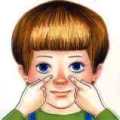 Не поворачивая головы, посмотреть направо и зафиксировать взгляд на счет 1-4, затем посмотреть вдаль на счет 1-6. Аналогично проводится упражнение с фиксацией взгляда влево.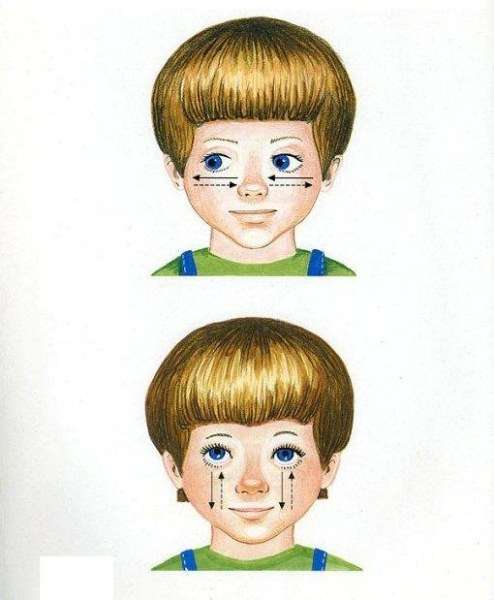 Голову держать прямо. Поморгать на счет 10-15.Не поворачивая головы перевести взор с фиксацией его на счет 1-4 - вверх, на счет 1-6 - прямо, 1-4 - вниз, 1-6 - прямо.Чем заменить компьютер?Стали замечать, что ваш ребёнок проводит за компьютером всё больше времени, а оторвать его от него всё сложнее? Пора отучать его от долго сидения у экрана! Чем же можно заполнить освободившееся место в жизни ребёнка?Велосипедные и пешие прогулки.Занятия спортом.Совместные игры.Чтение книг.Кружки по интересам.Домашние дела.Не лишайте ребёнка детства! Пусть он гуляет на улице, играет в мяч, а посидеть в офисе за компьютером всегда успеет!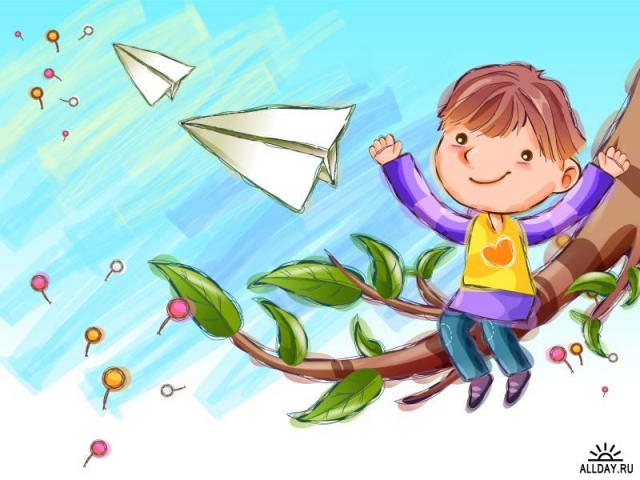 МАДОУ «ЦРР-детский сад №7»«Ярославна»Компьютер: добрый друг ребёнка или монстр, разрушающий его жизнь?Воспитатель:Черных Ю.О.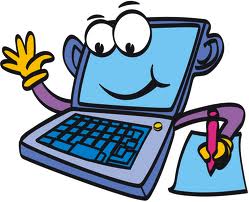 Рубцовск 2015